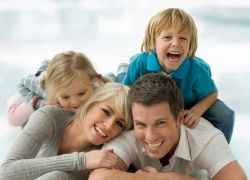 План работы «Школы ответственного родительства"на 2017-2018 годЦель: ∙ Укрепление института семьи, ответственного родительства, профилактика социального сиротства.Основные задачи:∙ осуществление мер по профилактике безнадзорности несовершеннолетних, принятия мер к родителям или законным представителям, не исполняющих своих обязанностей по воспитанию и содержанию несовершеннолетних;∙ совершенствование механизма межведомственного взаимодействия субъектов профилактики безнадзорности и правонарушений несовершеннолетних;∙ усовершенствование системы работы по раннему выявлению семьи и детей, оказавшихся в трудной жизненной ситуации, нуждающихся в социальной поддержке, предоставление им конкретных видов и форм социальных услуг.Периодичность  занятийколичествозанятийПродолжитель-ность занятий             Тема занятий   Содержание занятий  Ответственныйсентябрь    11 часКонвенция ООН « О правах ребенка»Цель: ознакомить родителей с правами ребенка, способствовать формированию правовой культуры общечеловеческих ценностей, воспитанию уважения к правам и свободам личности, чувства собственного достоинства, справедливостиОформление информационных стендов: « Конвнеция о правах ребенка» , « Защита прав и достоинства маленького ребенка»Заведующийоктябрь     1  1 час« Воспитание правильных привычек и культуры поведения дошкольника»Цель: предложить родителям практические рекомендации по воспитанию правильных привычек и культуры поведения детей»Консультация на сайте ДОУ « Воспитание у дошкольника норм поведения в обществе»« Как правильно разговаривать с ребенком»заведующий, педагогиноябрь    1   1часа« Роль семьи и детского сада в воспитании здорового покаления»Цель: предложить информацию о направлениях сохранения здоровья дошкольника, дать рекомендации по воспитанию здорового ребенкаКонсультация « Роль семьи в воспитании детей»педагогидекабрь      1 1 час«Ребенок среди сверстников»Цель: дать представление о роли коллектива в жизни ребенка, предложить рекомендации по развитию коллективизма у детейКонсультация « Ребенок в кругу сверстников»педагогянварь     1 1 час« Методы семейного воспитания- наказания и поощрения в семье»Цель: определить оптимальные методы воспитания ребенка в семьеРодительское собрание « Наказания и поощрения в семье»педагогифевраль      1 1 час« Детская агрессивность»Цель: обсудить с родителями причины детской агрессии, ее влияние на поведение ребенка; сформироватьу родителей детей понимание проблемы детской агрессии и путей ее преодоленияКруглый стол « Как бороться с детской агрессией, что делать родителям?»заведующий, педагогимарт     1   2часаСемейный досуг « Игры, домашние праздники, чтение»Цель:познакомить родителей с возможными формами организации семейного досугаСовместные праздники, игры, развлеченияродители, педагогиапрель    1   1 часСтрахи детей и пути их преодоления»Цель: выявить причины страха детей, предложить пути их преодоленияБеседа на тему» Страхи детей и пути их преодоления»Рекомендации, советыпедагогимай     1    1час« Развитие у детей самостоятельности, важной для дальнейшего обучения»Цель: дать представление родителям насколько важной является самостоятельность в жизни ребенка. Как приобщать ребенка к самостоятельности»консультация « Я сам!»фотоальбомпедагоги,родители